Name: Kalyanapu Srinivas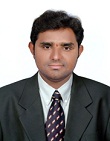 Qualification : Ph.D (Pursuing) in JNTU HyderabadM.Tech, B.TechQualification : Ph.D (Pursuing) in JNTU HyderabadM.Tech, B.TechExperience:12Experience:12Area of Interest: Network Security, OOAD,Data Mining Data warehousing, Computer Organization, Operating systemsArea of Interest: Network Security, OOAD,Data Mining Data warehousing, Computer Organization, Operating systemsSubjects Taught: OOAD, Computer Organization, Operating system, DWDMSubjects Taught: OOAD, Computer Organization, Operating system, DWDMResearch Publications:(IEEE reference format)[1]  Kalyanapu Srinivas, Dr.V.Janaki, "Crypto Key Generation From Selected Portion On An Image With CRT ", published in International Journal of Engineering and Technology (IJET), p-ISSN : 2319-8613,ISSN: 0975-4024,DOI:10.21817/ijet/2017/v9i3/170904051,Vol 9 No 3 Jun-Jul 2017  http://ugc.ac.in/journallist/ugc_admin_journal_report.aspx?eid=2970[2] Kalyanapu Srinivas, Dr.V.Janaki, "A Crypto Key Generation from an Image with application of CRT",published in International Journal of Pharmacy and Technology (IJPT),ISSN: 0975-766X, June-2017, Vol. 9 ,Issue No.2 | 30174-30183http://ugc.ac.in/journallist/ugc_admin_journal_report.aspx?eid=23340[3] Kalyanapu Srinivas, Dr.V.Janaki, " Image based Cryptographic Key Generation with image-Chinese Remainder Theorem", Elsevier Editorial System(tm) for Ain Shams Engineering Journal , ASEJ-D-17-00625 is Under Review Process.Research Publications:(IEEE reference format)[1]  Kalyanapu Srinivas, Dr.V.Janaki, "Crypto Key Generation From Selected Portion On An Image With CRT ", published in International Journal of Engineering and Technology (IJET), p-ISSN : 2319-8613,ISSN: 0975-4024,DOI:10.21817/ijet/2017/v9i3/170904051,Vol 9 No 3 Jun-Jul 2017  http://ugc.ac.in/journallist/ugc_admin_journal_report.aspx?eid=2970[2] Kalyanapu Srinivas, Dr.V.Janaki, "A Crypto Key Generation from an Image with application of CRT",published in International Journal of Pharmacy and Technology (IJPT),ISSN: 0975-766X, June-2017, Vol. 9 ,Issue No.2 | 30174-30183http://ugc.ac.in/journallist/ugc_admin_journal_report.aspx?eid=23340[3] Kalyanapu Srinivas, Dr.V.Janaki, " Image based Cryptographic Key Generation with image-Chinese Remainder Theorem", Elsevier Editorial System(tm) for Ain Shams Engineering Journal , ASEJ-D-17-00625 is Under Review Process.Conferences Attended:(preferably International)[1] Kalyanapu Srinivas, Dr.V.Janaki,“Automatic Key generation for Symmetric key Encryption Algorithm’s using CRT from a selected Image and Color” in 7th IEEE International Conference on Advance Computing (IACC2017),5-7 Jan-2017 at VNR VJIET, Hyderabad, Telangana and published in IEEE Explorer Conferences Attended:(preferably International)[1] Kalyanapu Srinivas, Dr.V.Janaki,“Automatic Key generation for Symmetric key Encryption Algorithm’s using CRT from a selected Image and Color” in 7th IEEE International Conference on Advance Computing (IACC2017),5-7 Jan-2017 at VNR VJIET, Hyderabad, Telangana and published in IEEE Explorer Achievements:Successfully completed Review 2 of Ph.D work and at to go for submission.Achievements:Successfully completed Review 2 of Ph.D work and at to go for submission.